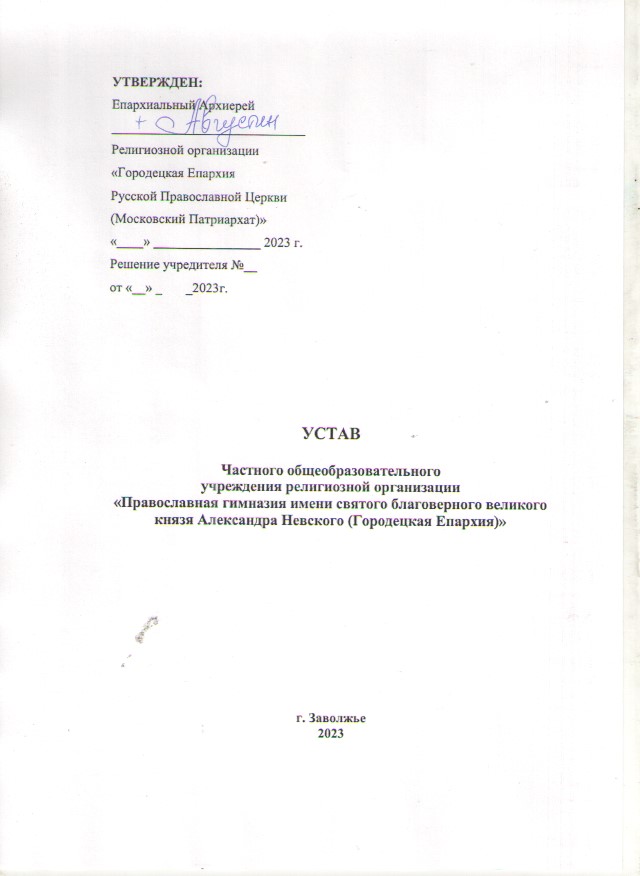 1. Общие положения1.1.Частное общеобразовательное учреждение религиозной организации «Православная гимназия имени святого благоверного великого князя Александра Невского (Городецкая Епархия)» (далее именуемое «Гимназия») является частной образовательной организацией, учрежденной Религиозной организацией «Городецкая Епархия Русской Православной Церкви (Московский Патриархат)» общеобразовательного типа, созданным в порядке, предусмотренном законодательством Российской Федерации, в целях реализации права граждан на образование, гарантии общедоступности и бесплатности начального общего, основного общего, среднего (полного) общего образования в пределах федеральных государственных образовательных стандартов, Федеральными законами Российской Федерации «О некоммерческих организациях», «О свободе совести и о религиозных объединениях», «Об образовании в РФ», а также в соответствии с гражданским Уставом Религиозной организации «Городецкая Епархия Русской Православной Церкви (Московский Патриархат)» и осуществляющим свою деятельность на основании  в соответствии с действующим законодательством  и с настоящим Уставом.1.2. Полное официальное наименование Гимназии: Частное общеобразовательное учреждение религиозной организации «Православная гимназия имени святого благоверного великого князя Александра Невского (Городецкая Епархия)».1.3.Сокращенное наименование Гимназии: ЧОУРО «Православная гимназия имени Александра Невского (Городецкая Епархия)».1.3.1. Тип образовательной организации – общеобразовательная организация.1.4. Место нахождения Гимназии: 606521, Россия, Нижегородская область, Городецкий муниципальный округ, г. Заволжье, ул. Школьная, дом 12.1.5. Собственником Гимназии является Религиозная организация «Городецкая Епархия Русской Православной Церкви (Московский Патриархат)» (далее – Собственник), внесенная в Единый государственный реестр юридических лиц «09» июня 2012 года  за основным государственным регистрационным номером: 1125299000023.     Функции и полномочия Учредителя Гимназии выполняет Собственник Гимназии.1.5.1. Гимназия создана на основании решения от 06 декабря .  № 1 Религиозной организации «Нижегородская Епархия Русской Православной Церкви (Московский Патриархат)», внесенной в Единый государственный реестр юридических лиц 25 ноября 2002 года за основным государственным регистрационным номером: 1025200007557, в соответствии с Гражданским кодексом Российской Федерации, федеральным законом «О некоммерческих организациях», Федеральным законом «Об образовании в Российской Федерации» и действующим законодательством Российской Федерации с наименованием «Частное общеобразовательное учреждение религиозной организации «Городецкая православная гимназия имени святого благоверного великого князя Александра Невского».1.5.2. На основании решения от 24 августа 2012 № 4 Религиозной организации «Нижегородская Епархия Русской Православной Церкви (Московский Патриархат)», Гимназия передана в собственность Религиозной организации «Городецкая Епархия Русской Православной Церкви (Московский Патриархат)».1.5.3.На основании решения № 4 от 01.07.2013 Религиозной организации «Городецкая Епархия Русской Православной Церкви (Московский Патриархат)» Гимназия реорганизована в форме присоединения к ней Негосударственного общеобразовательного учреждения религиозной организации «Заволжская православная гимназия имени Святого Благоверного князя Александра Невского».1.5.4.Гимназия является правопреемником Негосударственного общеобразовательного учреждения религиозной организации «Заволжская православная гимназия имени Святого Благоверного князя Александра Невского» по всем правам и обязанностям.1.5.5.На основании решения № 5 от 01.07.2013 Религиозной организации «Городецкая Епархия Русской Православной Церкви (Московский Патриархат)» определено новое полное официальное наименование Гимназии: Негосударственное общеобразовательное учреждение религиозной организации «Православная гимназия имени святого благоверного великого князя Александра Невского (Городецкая Епархия)».1.6.Организационно-правовая форма Гимназии: частное учреждение.1.7. В своей деятельности Гимназия руководствуется Конституцией и Законами Российской Федерации, Федеральным законом от 29.12.2012 № 273-ФЗ «Об образовании в Российской Федерации», Указами и Распоряжениями Президента Российской Федерации, Постановлениями и Распоряжениями Правительства Российской Федерации, приказами Министерства образования и науки российской Федерации; Уставом об управлении Русской Православной Церкви, гражданским Уставом Русской Православной Церкви, Постановлениями Поместных и Архиерейских Соборов Русской Православной Церкви, Определениями Священного Синода Русской Православной Церкви, Указами Святейшего Патриарха Московского и Всея Руси, Синодального Отдела религиозного образования и катехизации Русской Православной Церкви, Приказами и Распоряжениями Отдела религиозного образования и катехизации   Религиозной организации «Городецкая Епархия Русской Православной Церкви (Московский Патриархат)», настоящим Уставом.1.8. Гимназия является юридическим лицом, имеет самостоятельный баланс, имеет в оперативном управлении обособленное имущество, имеет расчетный, валютный и другие счета в банковских и иных кредитных учреждениях, имеет печать и штамп со своим официальным наименованием, официальные бланки, вывеску со своим наименованием и другие необходимые реквизиты.1.8.1.Гимназия является некоммерческой организацией и не ставит извлечение прибыли основной целью своей деятельности.1.8.2.Гимназия вправе от своего имени заключать договоры, совершать сделки, приобретать имущественные и личные неимущественные права и нести обязанности, выступать истцом либо ответчиком в суде и арбитражном суде.1.9. Организация охраны здоровья обучающихся (за исключением оказания первичной медико-санитарной помощи, прохождения медицинских осмотров и диспансеризации) осуществляется Гимназией. Ответственность за организацию  охраны здоровья обучающихся несёт Директор Гимназии.1.10. Организация питания в Гимназии возлагается на Гимназию. Ответственность за организацию питания несёт Директор Гимназии.1.11. Гимназия при наличии решения Собственника, оформленного соответствующим Распоряжением Епархиального архиерея Городецкой Епархии Русской Православной Церкви (Московского Патриархата)  может создавать свои филиалы, представительства и структурные подразделения, расположенные вне места нахождения Гимназии , или их часть.1.11.1.Филиалы, представительства и структурные подразделения Гимназии не являются юридическими  лицами, действуют в соответствии с Положениями о них. Указанные Положения, а также изменения и дополнения в них утверждаются Собственником Гимназии.1.11.2.Руководители филиалов, отделений и структурных подразделений Гимназии назначаются на эти должности и освобождаются от них Директором Гимназии по согласованию с Собственником Гимназии. Они действуют на основании доверенностей, выданных им Директором Гимназии.2. Предмет и цели деятельности учреждения2.1. Основной целью деятельности Гимназии является:образовательная деятельность по реализации основных общеобразовательных программам и обеспечение достижения обучающимися установленных федеральных государственных образовательных стандартов на ступенях начального общего, основного общего и среднего (полного) общего образования,реализация религиозного (православного) компонента начального, общего и среднего (полного) общего образования.Право на реализацию программ религиозного (православного) компонента общего образования  возникает у Организации  с момента получения конфессионального представления Русской Православной Церкви.2.2. Целями деятельности Гимназии также является: -реализация дополнительных общеобразовательных программ (дополнительные общеразвивающие и предпрофессиональные).- воспитание,  направленное на развитие личности, создание условий для самоопределения и социализации обучающихся на основе социокультурных, духовно-нравственных ценностей и принятых в российском обществе правил и норм поведения в интересах человека, семьи, общества и государства, формирование у обучающихся чувства патриотизма, гражданственности, уважения к памяти защитников Отечества и подвигам Героев Отечества, закону и правопорядку, человеку труда и старшему поколению, взаимного уважения, бережного отношения к культурному наследию и традициям многонационального народа Российской Федерации, природе и окружающей среде,- воспитание на основе православного мировоззрения целостной личности, подготовленной к получению высшего образования по любой специальности и к деятельности на любом общественно-полезном поприще;- удовлетворение общественных потребностей в обучении и воспитании в интересах личности, общества и создание благоприятных условий для развития способностей обучающихся и формирование у них потребности в самоопределении и самореализации;- усвоение обучающимися нравственных ценностей и системы знаний в соответствии с представлениями Православной церкви о мире и человеке;- религиозно-нравственное образование и воспитание учащихся в духе христианской нравственности, традиций и учения Русской Православной Церкви.2.2.  Задачи  Гимназии :2.2.1. освоение обучающимися знаний о природе, обществе, человеке и приемов самостоятельной деятельности адекватной современному уровню развития общества;2.2.2.  формирование общей культуры личности обучающихся, воссоздание духовного и национального самосознания обучающихся;2.2.3. создание основы для осознанного выбора и последующего освоения профессиональных образовательных программ; воспитание стремления к высоким духовно- нравственным ценностям Православия: гражданственности, патриотизму, трудолюбию, уважению к правам и свободам человека, любви к Богу, окружающей природе, Родине, семье; достижение обучающимися оптимального уровня интеллектуального, физического и эстетического развития, воспитание духовно - нравственной (православной) личности, руководствующейся в своей деятельности такими христианскими ценностями, как смирение, терпение, милосердие, открытость и искренность, уважение к старшим, законопослушность; обеспечение качественного образования, адекватного современному уровню знаний об окружающем мире, позволяющего личности интегрироваться в современное общество и способной к совершенствованию этого общества; создание благоприятных условий для самореализации личности, подготовки ее к деятельности в современных условиях, воспитание уважения и любви к народной культуре, фольклору, декоративно-прикладному искусству, русским ремеслам, народному творчеству;2.2.8. обеспечение непрерывности начального общего, основного общего и среднего (полного) общего образования;2.2.9. религиозно-нравственное  образование и воспитание обучающихся в духе православной христианской нравственности и традиций Русской Православной Церкви, включающее элементы классического образования, содействие восстановлению традиций русской православной культуры и благочестия. 2.3.Предметом деятельности Гимназии является образовательная деятельность, направленная на достижение уставных целей деятельности Гимназии.Для достижения указанных целей и решения обозначенных задач Гимназия осуществляет основные виды деятельности: 2.3.1. реализация основных общеобразовательных программ начального общего образования; 2.3.2.реализация основных общеобразовательных программ основного общего образования;2.3.3.реализация основных общеобразовательных программ среднего  общего образования;2.3.4.  реализация основных образовательных  программ  начального общего, основного общего и среднего  общего образования на основе  примерных основных образовательных программ общего образования в соответствии  с требованиями  федерального государственного образовательного стандарта, а также реализация курсов  и дисциплин, обеспечивающих дополнительную подготовку обучающихся  или подготовку повышенного уровня (углубленную, профильную) по предметам гуманитарного профиля;   2.3.5.реализация дополнительных общеобразовательных программ, обеспечивающих дополнительную (расширенную или углубленную)   подготовку по одному или нескольким предметам, а также религиозное православное образование;2.3.6. организация преподавания в Гимназии наряду с основной общеобразовательной программой специальных  вероучительных предметов в соответствии с принципами государственной политики в сфере образования и требованиями к содержанию образования;2.3.7. хозяйственная деятельность, направленная на обеспечение деятельности  Гимназии и достижение целей его создания.2.4. Содержание общего образования определяется программами, которые разрабатываются, принимаются и реализуются Гимназией самостоятельно на основе государственных образовательных стандартов.  Программы православного компонента утверждается уполномоченным органом Русской Православной Церкви  в установленном порядке. 2.4.1. Гимназия реализует на основе федеральных государственных образовательных стандартов основные общеобразовательные программы.  В соответствии с традицией российских православных гимназий в основные  образовательные программы Гимназии входят предметы духовно-нравственной  образовательной области: Основы Православной веры, церковнославянский язык и церковное пение, латинский и греческий языки. 2.4.2. Образовательные и воспитательные программы Гимназии направлены на формирование последовательно православного, научного мировоззрения, развитие индивидуальных способностей обучающихся, воцерковление детей, раскрытие потенциала их личности.Основная образовательная программа в Гимназии  обеспечивает  достижение обучающимися (воспитанниками) результатов освоения основных образовательных программ, установленных соответствующими требованиями федеральных  государственных  образовательных  стандартов и стандартов православного компонента.2.4.3. Воспитательная и внеклассная работа в Гимназии ведется с помощью единой системы воспитания, управления и развития, построенной на основе православного мировоззрения, участия обучающихся в богослужениях, использующей различные формы и виды детского и молодежного общения, в том числе такие, как культурный центр, клубы по интересам, студии, научные общества, секции, кружки, паломнические и экскурсионные поездки.2.4.4. Дополнительный компонент образования реализуется за счет обучения православной религии, в том числе преподавания вероучительных дисциплин. Программы религиозного обучения, компетенция и состав преподавателей по предметам религиозного православного образования, методическая связь с предметами основного образования устанавливаются на основе канонических установлений Русской Православной Церкви.2.5. Для достижения указанных целей Гимназия может осуществлять иные, соответствующие им виды деятельности:2.5.1.	Открывать классы с углубленным изучением отдельных предметов. 2.5.2.	Вводить индивидуальные программы развития и разрабатывать индивидуальный учебный план.2.5.3.	Организовывать питание обучающихся.2.5.4. Открывать группы продлённого дня с целью создания условий для организации деятельности учащихся во внеурочное время.2.5.5. Организовывать охрану здоровья  обучающихся 2.5.6.	Реализовывать дополнительные общеобразовательные программы (дополнительные общеразвивающие и предпрофессиональные).2.5.7. Гимназия:самостоятельно организует и осуществляет образовательный процесс в соответствии с целями и задачами, определенными в Уставе гимназии;осуществляет обучение и воспитание в интересах личности, общества, государства, обеспечивает охрану здоровья и создание благоприятных условий для разностороннего развития личности, в том числе возможности удовлетворения потребности обучающегося в самообразовании и получении дополнительного образования.самостоятельно организует образовательный процесс;может оказывать платные дополнительные образовательные услуги;создает условия для изучения отдельных предметов образовательных областей на повышенном уровне;создает финансовые, материально-технические и иные условия для организации образовательного процесса, охраны жизни и здоровья участников образовательного процесса;принимает меры к своевременному обеспечению образовательного процесса гимназии необходимым оборудованием, учебными пособиями, хозяйственным  инвентарем;может привлекать дополнительные источники финансирования.может заключать договоры с учреждениями высшего профессионального образования, научными учреждениями и другими организациями,может реализовать образовательную программу как самостоятельно, так и посредством сетевых форм реализации,может реализовывать   образовательные программы с применением электронного обучения и дистанционных образовательных  технологий в установленном законом порядке. 2.6. В Гимназии осуществляется православная направленность воспитательного процесса, являющаяся основой тысячелетней культуры русского народа; в образовательном процессе присутствует принцип приоритетности духовно-нравственного воспитания, насыщение всех учебных предметов и системы обучения этой главной идеей.2.7.Реализация основной образовательной программы осуществляется на бесплатной для обучающихся и их родителей (законных представителей) основе.2.8. Гимназия может оказывать платные дополнительные образовательные услуги за рамками основной образовательной  программы.3. Виды реализуемых образовательных программ3.1. Содержание общего образования определяется программами, которые разрабатываются, принимаются и реализуются Гимназией самостоятельно на основе федеральных государственных образовательных стандартов. Программы православного компонента утверждаются уполномоченным органом Русской православной Церкви в установленном порядке. 3.2. Виды реализуемых образовательных программ (с указанием уровня и направленности):- основная общеобразовательная программа начального общего образования; - основная общеобразовательная программа основного общего образования;- основная общеобразовательная программа среднего  общего образования;- дополнительные общеразвивающие программы следующих направленностей:научно- технической,спортивно-технической,физкультурно-спортивной,художественной,туристско-краеведческой,эколого-биологической,военно-патриотической,социально-педагогической,социально-экономической,естественнонаучной,духовно-нравственной;религиозно-нравственной;художественно-ремесленной и др.3.3. В соответствии с традицией российских православных гимназий в основные образовательные программы Гимназии входят предметы духовно-нравственной образовательной области.4. Организация деятельности, 
права и обязанности учреждения4.1.Гимназия осуществляет свою деятельность в соответствии с действующим законодательством и настоящим уставом. 4.2.Гимназия строит свои отношения с органами государственной власти и органами местного самоуправления, другими предприятиями, учреждениями, организациями и гражданами во всех сферах на основе договоров, соглашений, контрактов.4.3.Гимназия свободна в выборе форм и предмета договоров и обязательств, любых других условий взаимоотношений с предприятиями, учреждениями, организациями, которые не противоречат действующему законодательству, настоящему уставу.4.3.1.Гимназия самостоятельна в формировании своей структуры.Гимназия обладает автономией, под которой понимается самостоятельность в осуществлении образовательной, научной, административной, финансово-экономической деятельности, разработке и принятии локальных нормативных актов в соответствии с Федеральным законом от 29.12.2012 № 273-ФЗ «Об образовании в Российской Федерации», иными нормативными правовыми актами Российской Федерации и уставом учреждения.4.3.2. Гимназия свободна в определении содержания образования, выборе учебно-методического обеспечения, образовательных технологий по реализуемым ими образовательным программам.4.3.3.К компетенции Учреждения относятся:разработка и принятие правил внутреннего распорядка обучающихся, правил внутреннего трудового распорядка, иных локальных нормативных актов;материально-техническое обеспечение образовательной деятельности, оборудование помещений в соответствии с государственными и местными нормами и требованиями, в том числе в соответствии с федеральными государственными образовательными стандартами, федеральными государственными требованиями, образовательными стандартами;предоставление учредителю и общественности ежегодного отчета о поступлении и расходовании финансовых и материальных средств, а также отчета о результатах самообследования;установление штатного расписания, если иное не установлено нормативными правовыми актами Российской Федерации;прием на работу работников, заключение с ними и расторжение трудовых договоров, распределение должностных обязанностей, создание условий и организация дополнительного профессионального образования работников;разработка и утверждение образовательных программ Учреждения,разработка и утверждение по согласованию с учредителем программы развития Учреждения; прием обучающихся в Гимназию; определение списка учебников в соответствии с утвержденным федеральным перечнем учебников, допущенных к использованию при реализации имеющих государственную аккредитацию образовательных программ начального общего, основного общего, среднего общего образования организациями, осуществляющими образовательную деятельность, а также учебных пособий, допущенных к использованию при реализации указанных образовательных программ такими организациями; осуществление текущего контроля успеваемости и промежуточной аттестации обучающихся, установление их форм, периодичности и порядка проведения;  поощрение обучающихся в соответствии с установленными образовательной организацией  видами и условиями поощрения за успехи в учебной, физкультурной, спортивной, общественной, научной, научно-технической, творческой, экспериментальной и инновационной деятельности, если иное не установлено настоящим Федеральным законом;  индивидуальный учет результатов освоения обучающимися образовательных программ и поощрений обучающихся, а также хранение в архивах информации об этих результатах и поощрениях на бумажных и (или) электронных носителях; использование и совершенствование методов обучения и воспитания, образовательных технологий, электронного обучения;  проведение самообследования, обеспечение функционирования внутренней системы оценки качества образования; создание необходимых условий для охраны и укрепления здоровья, организации питания обучающихся и работников Учреждения; создание условий для занятия обучающимися физической культурой и спортом;  приобретение или изготовление бланков документов об образовании;установление  сроков  проведения зимних и весенних каникул, согласуя  их с праздниками Рождества Христова и Светлого Христова Воскресения ( к неучебным дням относятся также двунадесятые праздники Русской Православной Церкви и некоторые другие праздничные дни Православного календаря),содействие деятельности общественных объединений обучающихся, родителей (законных представителей) несовершеннолетних обучающихся, осуществляемой в Учреждении и не запрещенной законодательством Российской Федерации;организация научно-методической работы, в том числе организация и проведение научных и методических конференций, семинаров;  проведение  консультационной, просветительской деятельности по установленной тематике; организация отдыха и оздоровления воспитанников и обучающихся в каникулярное время (с круглосуточным или дневным пребыванием),обеспечение создания и ведения официального сайта Учреждения в сети "Интернет, иные вопросы в соответствии с законодательством Российской Федерации.4.4. Для выполнения цели своей деятельности в соответствии с действующим законодательством Гимназия имеет право:- осуществлять в отношении закрепленного за ним имущества права владения, пользования в пределах, установленных законом, в соответствии с целями своей деятельности, заданиями Учредителя и назначением имущества;- принимать участие в уже существующих ассоциациях (союзах), образованных в соответствии с целями деятельности и задачами Учреждения;- создавать и ликвидировать, утвержденные  учредителем, свои филиалы, структурные подразделения, и осуществлять их деятельность на основании положений, утверждаемых руководителем Учреждения. Руководители филиалов, структурных подразделений назначаются руководителем Учреждения и действуют на основании доверенности. Филиалы, структурные подразделения должны быть указаны в уставе Учреждения;- сдавать в аренду помещения в порядке, установленном действующим законодательством, с согласия собственника данного имущества;- открывать расчетные счета в кредитных учреждениях;4.5.Гимназия обязана:- вести бухгалтерский учет, представлять бухгалтерскую отчетность и статистическую отчетность в порядке и сроки установленные законодательством Российской Федерации, правовыми актами Министерства финансов Российской Федерации; - ежегодно опубликовывать отчеты о своей деятельности и об использовании закрепленного за ним имущества в  установленном порядке;- нести ответственность в соответствии с законодательством Российской Федерации за нарушение договорных и расчетных обязательств;- нести ответственность за сохранность документов (управленческих, финансово-хозяйственных, по личному составу и др.);- обеспечивать передачу на государственное хранение документов, имеющих научно-историческое значение, в архивные фонды в соответствии с согласованным перечнем документов;- хранить и использовать в установленном порядке документы по личному составу;- обеспечивать своих работников безопасными условиями труда и нести ответственность в установленном порядке за ущерб, причиненный их здоровью и трудоспособности;- предоставлять Учредителю и общественности  ежегодный отчет о поступлении и расходовании финансовых и материальных средств, а также отчет о результатах самооценки деятельности Учреждения (самообследования);- обеспечивать функционирование системы внутреннего мониторинга качества образования в Учреждении;- обеспечивать возможность предоставления услуг в электронной форме; - обеспечивать создание и ведение официального сайта Учреждения в сети "Интернет";- обеспечивать открытость и доступность, включая размещение на официальном сайте Учреждения в сети «Интернет» определенной действующим законодательством информации и копий документов.5. Структура финансовой и хозяйственной деятельности Гимназии.5.1.Имущественные права Гимназии:5.1.1. Имущество Гимназии закрепляется за ней на праве оперативного управления в соответствии с Гражданским кодексом Российской Федерации,Гимназия несет обязательства, может быть истцом и ответчиком в суде. Гимназия отвечает по своим обязательствам находящимися в ее распоряжении денежными средствами. При их недостаточности субсидиарную ответственность по обязательствам Гимназии несет ее Собственник.5.1.2. Имущественные отношения между Гимназией и ее Собственником оформляются Договором в письменной форме.5.2. Имущество Гимназии:5.2.1. В целях обеспечения уставной деятельности Гимназии, Собственник закрепляет за Гимназией имущество на праве оперативного управления.5.2.2. Гимназия несет ответственность перед Собственником за сохранность и эффективное использование предоставленного ей имущества. Контроль за использованием Гимназией имущества осуществляется Собственником (его уполномоченным представителем).5.2.3. Изъятие и (или) отчуждение Собственником имущества, предоставленного им Гимназии, осуществляется в соответствии с условиями Договора заключенного между ними. Гимназия не вправе самостоятельно  отчуждать или иным способом распоряжаться закрепленным за ней Собственником имуществом.5.2.4.Имущество, переданное Гимназии на праве оперативного управления, в том числе здания, сооружения, предметы религиозного назначения, объекты социального, благотворительного и хозяйственного назначения, земельные участки, денежные средства, литература, иное имущество, в т.ч. приобретенное Гимназией или созданное за счет собственных средств, пожертвованное физическими и юридическими лицами – предприятиями, учреждениями и организациями, переданное государством, а также приобретенное на других законных основаниях, является имуществом Религиозной организации «Городецкая Епархия Русской Православной Церкви (Московский Патриархат)». 5.2.5. Гимназия не имеет права совершать сделки, возможными последствиями которых является (или может явиться) отчуждение или обременение имущества закрепленного за Гимназией Собственником или имущества, приобретённого за счет средств выделенных этому учреждению собственником образовательного учреждения.5.3. На условиях подотчетности и подконтрольности Собственнику, Гимназия самостоятельно осуществляет финансово-хозяйственную деятельность, имеет самостоятельный баланс, вправе открывать счета в банковских и иных кредитно-расчетных учреждениях.5.4. Материально-техническую базу Гимназии составляют предоставленные ей и закрепленные за нею помещения. Директор Гимназии обязан обеспечить содержание и эксплуатацию этих помещений в надлежащем виде.5.5. Материальные средства Гимназии, предоставленные ей Собственником,  используются в строгом соответствии с их целевым назначением на условиях полной подотчетности и подконтрольности Собственником (его уполномоченным представителям).5.6. Источники имущества и  средств  Гимназии: бюджетное финансирование и средства Собственника.5.6.1. Деятельность Гимназии финансируется в соответствии с действующим законодательством.5.6.2. Финансирование Гимназии осуществляется с учетом государственных и местных нормативов финансирования, определяемых в расчете на одного обучающегося.5.6.3. Гимназия вправе привлекать дополнительные финансовые ресурсы за счет: использования банковского и иного кредита, добровольных пожертвований и целевых взносов физических и юридических лиц, приносящей доход деятельности и иных законных источников, не противоречащих действующему законодательству и внутренним установлениям Русской Православной Церкви и на условиях подотчетности и подконтрольности Собственнику.5.6.4. Привлечение дополнительных финансовых ресурсов не должно приводить к снижению уровня и размеров финансирования Гимназии из бюджета Собственника.5.7.  Приносящая доход деятельность Гимназии: 5.7.1. Гимназия вправе осуществлять предпринимательскую и приносящую доход деятельность для реализации своих уставных задач и достижения уставных целей.5.7.2. Гимназия вправе осуществлять:производство и реализацию художественно-ремесленных изделий обучающихся;проведение ярмарок и выставок работ обучающихся;издательскую деятельность.5.7.3. Для осуществления приносящей доход деятельности Гимназия вправе создавать хозяйственный общества, участвовать в хозяйственных обществах при условии наличия соответствующего письменного решения Собственника.5.7.4. Гимназия имеет право на основе подотчетности Собственнику распоряжаться полученной от приносящей доход деятельности прибылью (доходами), оставшимися после уплаты налогов и других обязательных платежей, предусмотренных действующим законодательством.5.7.5. Гимназия как образовательное учреждение получает льготы по налогообложению в соответствии с законодательством о налогах и сборах. 5.8. Гимназия осуществляет оперативный учет своей деятельности, ведет бухгалтерский, налоговый и статистический учет и представляет отчетность в установленном действующим законодательством порядке.6. Порядок управления  Гимназией.6.1. Управление Гимназией строится на принципах единоначалия и колллегиальности.6.2. Высшим органом управления Гимназией является ее Собственник –  Учредитель Религиозная организация «Городецкая Епархия Русской Православной Церкви (Московский Патриархат)» в лице Епархиального архиерея.6.3.К исключительной компетенции Собственника Гимназии относится решение следующих вопросов:административный и канонический надзор и контроль за деятельностью Гимназии, за использованием имущества и денежных средств Гимназии, а также за его административной, хозяйственной и предпринимательской деятельностью;духовное попечение о ее наставниках (учителях, педагогах, воспитателях);определение приоритетных направлений деятельности Гимназии, принципов формирования и использования имущества;утверждение Устава Гимназии;утверждение изменений Устава Гимназии;утверждение программы развития Гимназии, рассмотрение и утверждение отчетов об ее исполнении;назначение и освобождение от занимаемых должностей Директора и Духовника Гимназии;утверждение годового отчета и бухгалтерской (финансовой) отчетности;принятие решений о создании Гимназией других юридических лиц, об участии Гимназии в других юридических лицах, принятие решения о вступлении Гимназии в союзы, ассоциации и другие организации, а также о создании филиалов и об открытии представительств Гимназии;утверждение Положения о приеме обучающихся  в гимназию;принятие решения о реорганизации и ликвидации Гимназии, о назначении ликвидационной комиссии (ликвидатора) и об утверждении ликвидационного баланса;определение системы оплаты труда работников Гимназии;согласование Положения об оплате труда работников Гимназии, штатного расписания гимназии;утверждение аудиторской организации или индивидуального аудитора Гимназии.избрание и долгосрочное прекращение полномочий Совета Гимназии.Отношения между Собственником и Гимназией определяются также договором, заключенным между ними в соответствии с действующим законодательством. Решения Собственника оформляются в письменном виде за подписью Епархиального архиерея.6.4.Духовное окормление Гимназии (т.е. заботу о ее духовных нуждах) осуществляет священнослужитель – Духовник Гимназии, назначаемый соответствующим Распоряжением Собственника на срок - бессрочно.Духовное окормление Гимназии заключается в создании и поддержании здорового духовного и нравственного климата в ней, а также в исполнении духовных треб участников образовательного процесса Гимназии и разрешении возникающих у них вопросов религиозно-нравственного характера.6.5.Компетенция Духовника Гимназии:согласование деятельности гимназии при определении  стратегии, целей и задач развития Гимназии;наблюдение за направлением преподавания, воспитанием учащихся и за исполнением настоящего Устава;Духовник Гимназии:благословляет назначение на должности работников Гимназии, их деятельность;преподает в Гимназии одну или несколько дисциплин;посещает Гимназию в любое время, входит во все подробности управления ею и удостоверяется в ее благоустройстве;участвует в мероприятиях Гимназии по духовно-нравственному воспитанию;вправе присутствовать на любых уроках и экзаменах обучающихся, проводимых в Гимназии;вправе давать Совету Гимназии, Педагогическому совету и Директору Гимназии устные и письменные предложения о мерах к устранению недостатков или к улучшению той или иной части управления, либо преподавания в Гимназии;входит в состав Попечительского совета и следит за каноническим соответствием деятельности Гимназии внутренним установлениям Русской Православной Церкви.Решения Духовника оформляются в письменном виде.6.6. Непосредственное руководство деятельностью Гимназии осуществляет Директор, назначаемый на должность и освобождаемый от должности соответствующим Распоряжением Собственника.Директор Гимназии является единоличным исполнительным органом Гимназии, подотчетен и подконтролен непосредственно Собственнику и несет перед ним персональную ответственность за результаты деятельности Гимназии, а также за сохранность и целевое использование имущества Гимназии.6.7. Условия труда и оплаты Директора Гимназии определяются заключаемым с ним трудовым договором сроком на 5 лет.Трудовой договор с Директором Гимназии заключает и расторгает (либо вносит в него изменения) Епархиальный архиерей Религиозной организации «Городецкая Епархия Русской Православной Церкви (Московский  Патриархат)» либо от его имени иное уполномоченное лицо.Решения Директора оформляются в письменном виде – в форме приказов и распоряжений.6.8.К компетенции Директора Гимназии относится решение следующих вопросов:обеспечение выполнения текущих и перспективных планов деятельности Гимназии, решений и указаний Собственника, в пределах компетенции Директора;заключение без доверенности от имени Гимназии договоров и иных сделок, а также обеспечение выполнения заключенных договоров и иных сделок Гимназии;представление на утверждение Собственника Устава Гимназии;представление на согласование Собственнику Положения об оплате труда работников Гимназии и штатного расписания Гимназии;утверждение штатного расписания Гимназии;выдача доверенностей, подписание финансово-отчетных документов Гимназии;открытие банковских и иных счетов Гимназии по согласованию с Собственником;осуществление найма и увольнения работников Гимназии, заключение с ними трудовых договоров и внесение в них изменений;заключение договоров гражданско-правового характера на выполнение работ или оказание услуг;предоставление Гимназии во взаимоотношениях с юридическими и физическими лицами, а также решение других вопросов касающихся деятельности Гимназии.Директор Гимназии:действует без доверенности от имени Гимназии;утверждает Правила внутреннего трудового распорядка Гимназии и иные локальные акты Гимназии;в пределах своей компетенции издает приказы и дает указания, обязательные для всех работников Гимназии;организует проведение аттестации заместителей директора  на соответствие занимаемой должности;по требованию Собственника представляет всю необходимую документацию по Гимназии, оказывает ему содействие в проведении проверок;Для оперативного управления учебно-воспитательным процессом в Гимназии  проводится Совещание при Директоре. Совещание при Директоре созывается по мере необходимости, но не реже одного раза в месяц. В работе Совещания при Директоре может принимать участие, как весь педагогический коллектив, так и отдельные группы учителей.Совещание при Директоре предваряет принятие Директором Гимназии управленческих решений по ключевым моментам жизни Гимназии, что должно обеспечить повышение эффективности и качества учебно-воспитательного процесса. Совещание при Директоре проводится с целью:планирования и прогнозирования текущей жизни Гимназии;предупреждения возможных недостатков в учебно-воспитательном процессе;регулирования отдельных сторон учебно-воспитательного процесса;анализа результатов организационных, воспитательных, методических мероприятий;подведения итогов внутри гимназического контроля.На Совещании при Директоре ведется протокол.6.9. В Учреждении формируются коллегиальные органы управления, к которым относятся  Общее  собрание работников Учреждения, Педагогический совет, Совет гимназии и Попечительский совет6.10. Решения коллегиальных органов управления принимаются в порядке, установленном статьей 181.2 Гражданского кодекса Российской Федерации. Указанные решения принимаются открытым голосованием, если законодательством не установлено иное.Решение считается принятым, если за него проголосовало большинство от числа присутствующих  и участвующих в принятии решения членов коллегиального органа управления и при этом участвовало не менее пятидесяти процентов от общего числа членов коллегиального органа управления  (кроме Совета Гимназии и Педагогического совета).Решение может приниматься посредством заочного голосования, в том числе голосования с помощью электронных или иных технических средств.При наличии в повестке дня нескольких вопросов по каждому из них принимается самостоятельное решение, если иное не установлено единогласно членами коллегиального органа.О принятии решения составляется протокол в письменной форме. Протокол подписывается председателем и секретарем коллегиального органа управления.В протоколе должны быть указаны:1) дата и время проведения заседания, место проведения заседания и (или) способ дистанционного участия членов коллегиального органа управления в заседании, а в случаях заочного голосования - дата, до которой принимались документы, содержащие сведения о голосовании членов коллегиального органа управления, и способ отправки этих документов;2) сведения о лицах, принявших участие в заседании, и (или) о лицах, направивших документы, содержащие сведения о голосовании;3) результаты голосования по каждому вопросу повестки дня;4) сведения о лицах, проводивших подсчет голосов, если подсчет голосов был поручен определенным лицам;5) сведения о лицах, голосовавших против принятия решения собрания и потребовавших внести запись об этом в протокол;6) сведения о ходе проведения заседания или о ходе голосования, если участник коллегиального органа управления требует их внести в протокол;7) сведения о лицах, подписавших протокол.6.11. Порядок выступления коллегиальных органов управления Учреждения от имени Учреждения.Коллегиальные органы управления Учреждения вправе выступать от имени Учреждения на основании доверенности, выданной председателю либо иному представителю указанных органов директором Учреждения в объеме прав, предусмотренных доверенностью.Ответственность членов коллегиальных органов управления Учреждения устанавливается статьей 53.1 Гражданского кодекса Российской Федерации.6.12.В целях содействия  развитию инициативы коллектива, реализации прав автономии Гимназии в решении вопросов, способствующих организации образовательного процесса и финансово-хозяйственной деятельности, расширению коллегиальных форм управления, в Гимназии создается коллегиальный орган управления - Совет Гимназии, сроком на один год.Состав Совета Гимназии: Председатель Совета – Директор Гимназии и члены Совета: Духовник Гимназии, заместители директора Гимназии по учебно-воспитательной, научно-методической, административно-хозяйственной работе, председатель Попечительского Совета, Председатель Совета родителей, председатель Совета обучающихся.Совет из числа своих членов избирает секретаря Совета. Последний ведет протоколы и всю документацию Совета.Заседания Совета считаются правомочными, если на них присутствует 2/3 численного состава Совета, Внеочередные заседания Совета созываются его председателем, либо по ходатайству не менее 3-х членов Совета в течение недели после даты поступления соответствующего заявления о созыве, а также в случаях, не терпящих отлагательств.6.13.К компетенции Совета Гимназии относятся следующие вопросы:разработка и принятие программы развития Гимназии;определение режима работы Гимназии и правил внутреннего трудового распорядка;разрешение возникших в Гимназии конфликтов и споров.Совет Гимназии:заслушивает отчеты Директора, Педагогического совета и педагогических работников по направлениям их деятельности;заслушивает отчет Попечительского совета и дает оценку его работе;совместно с Директором Гимназии представляет интересы Гимназии в государственных органах, органах местного самоуправления, общественных объединениях;участвует в решении иных финансово-хозяйственных и административно-кадровых вопросов текущей деятельности Гимназии;рассматривает другие вопросы в пределах его компетенции, определяемые Положением о  совете Гимназии.Решения Совета Гимназии, принятые в пределах его компетенции в соответствии с действующим законодательством, обязательны для всех участников образовательного процесса.Порядок принятия решений Совета Гимназии и выступления от имени Гимназии установлен пунктами 6.10, 6.11 Устава.6.14.В целях координации и наиболее эффективной организации управления образовательным процессом в Гимназии из всех членов ее педагогического коллектива, включая Директора (приказом Директора Гимназии) создается Педагогический совет (Педсовет). В состав Педагогического совета входят: Духовник Гимназии, Директор Гимназии, его заместители, педагоги, воспитатели, педагог-психолог, библиотекарь. В необходимых случаях на заседание Педагогического совета Гимназии приглашаются председатель родительского комитета Гимназии, председатель Совета старшеклассников, представители общественных организаций, учреждений, взаимодействующих с Гимназией по вопросам образования, родители (законные представители) обучающихся, представители Собственника и другие. Необходимость их приглашения определяется председателем Педагогического совета. Лица, приглашённые на заседание Педагогического совета, пользуются правом совещательного голоса.Председателем Педагогического совета является Директор Гимназии. Он организует деятельность Педсовета, информирует членов Педсовета о предстоящем заседании, регистрирует поступающие заявления, обращения, иные материалы, определяет повестку, контролирует выполнение решений, отчитывается о деятельности Педсовета перед Собственником. Секретарь Педагогического совета избирается из состава Педагогического совета. Секретарь Педсовета ведет протоколы заседаний и всю документацию этого органа.Решения педагогического совета носят рекомендательный характер и принимают обязательную силу только после утверждения их приказом Директора Гимназии. После утверждения решения Педагогического совета приказом директора решения становятся обязательными для исполнения.Порядок принятия решений Педагогического совета и выступления от имени Гимназии установлен пунктами 6.10, 6.11 Устава. Срок полномочий педсовета – учебный год.6.15.Педагогический совет правомочен рассматривать следующие вопросы:разрабатывать  Устав Гимназии. При обсуждении Устава Гимназии на заседание Педсовета приглашаются по одному представителю от  родителей (законных представителей) и обучающихся Гимназии;разрабатывать и принимать локальные нормативные акты, регламентирующие образовательный процесс Гимназии; обсуждать и производить выбор оптимальных вариантов содержания обучения, образовательных программ и учебных планов, форм, методов, технологий обучения;определять список учебников (в том числе в соответствии с утвержденными федеральными перечнями учебников, рекомендованных или допущенных к использованию в образовательном процессе в имеющих государственную аккредитацию и реализующих образовательные программы общего образования образовательных учреждениях, а также учебных пособий, допущенных к использованию в образовательном процессе в таких образовательных учреждениях); организовывать работу по распространению передового педагогического опыта;определять педагогические задачи Гимназии;принимать решение о допуске обучающихся к экзаменам, переводе их в следующий класс, об оставлении обучающихся на повторное обучение, о выдаче документов об основном общем и среднем (полном) общем образовании;принимать решение о награждении обучающихся медалями, похвальными грамотами и похвальными листами; решать вопросы об отчислении и исключении обучающихся из Гимназии;заслушивать отчеты Директора Гимназии о расходовании бюджетных ассигнований и средств, поступивших от благотворителей;заслушивать  отчеты о работе Директора Гимназии, его заместителей, учителей Гимназии по реализации образовательных программ;совместно с Директором Гимназии, создавать условия для педагогического образования родителей (законных представителей) обучающихся;создавать при необходимости временные и постоянные комиссии, советы по реализации направлений работы Гимназии и устанавливает их полномочия;рассматривать вопросы повышения квалификации и  переподготовки кадров;определять структуру методической службы;рассматривать вопросы, связанные  с  представлением кандидатур работников  Гимназии к награждению;решать другие вопросы, в пределах его компетенции, Заседания Педагогического совета проводятся не менее 5 раз в учебный год, а также по мере необходимости. Заседание Педагогического совета считается правомочным, если на нем присутствует не менее 2/3 членов Педагогического совета. Решение Педагогического совета является обязательным для выполнения всеми членами педагогического коллектива.Заседания Педагогического совета оформляются протоколами, которые хранятся в делах Гимназии. 6.16. Порядок формирования Общего собрания. Все лица, участвующие своим трудом в деятельности Гимназии на основе трудового договора, составляют трудовой коллектив Гимназии. Общее собрание работников Гимназии является постоянно действующим коллегиальным органом управления Гимназии и формируется из всех членов трудового коллектива на срок - бессрочно.Основными задачами Общего собрания работников Гимназии являются:- рекомендации по развитию Гимназии;- содействие организации и улучшению условий труда педагогических и других работников Гимназии;- выработка коллективных решений для осуществления единства действий работников Гимназии.Общее собрание работников Гимназии формируется из числа всех работников Гимназии.Общее собрание работников Гимназии проходит в форме заседаний. В целях ведения заседаний Общее собрание работников Гимназии избирает из своего состава председателя и секретаря Общего собрания работников Гимназии. Председатель и секретарь Общего собрания работников Гимназии избираются сроком на 4 года. Председатель Общего собрания работников Гимназии организует и ведет его заседания.Общее собрание работников Гимназия собирается не реже одного раза в 2 года.Порядок принятия решений Общего собрания работников Гимназии установлен пунктами 6.10, 6.11 Устава.6.17. К компетенции Общего собрания работников Гимназии относится решение следующих вопросов:обсуждение приоритетных направлений деятельности Гимназии для предложения Собственнику;обсуждение программы развития Гимназии и иных стратегических вопросов, касающихся функционирования и развития Гимназии и вынесение своего мнения по ним;рассмотрение вопросов безопасности условий труда работников Гимназии, охраны жизни и здоровья обучающихся, развития материально-технической базы Гимназии;принятие решения о необходимости заключения коллективного договора;утверждение коллективного договора;избрание в комиссию по трудовым спорам представителей работников, определение численности и срока полномочий комиссии по трудовым спорам Гимназии;выдвижение коллективных требований работников Гимназии и избрание полномочных представителей для участия в разрешении коллективного трудового спора.6.18. В целях учета мнения обучающихся, родителей (законных представителей) несовершеннолетних обучающихся и педагогических работников по вопросам управления Гимназии и при принятии Гимназией локальных нормативных актов, затрагивающих их права и законные интересы, по инициативе обучающихся, родителей (законных представителей) несовершеннолетних обучающихся и педагогических работников в Гимназии:- создаются Совет учащихся, Совет родителей (законных представителей) обучающихся;- могут создаваться профессиональные союзы работников Гимназии.6.19. Органом ученического самоуправления Гимназии является Совет обучающихся.  Совет обучающихся представлен обучающимися 8-11 классов, избираемых на классных собраниях в начале учебного года сроком на 1 год. Норма представительства от класса 1-3 человека. Совет обучающихся создает свои комиссии по основным направлениям деятельности, избирает председателя. Совет обучающихся выполняет следующие функции:- участвует в планировании и организации внеклассной и внеурочной работы обучающихся;-  утверждает план проведения ученических мероприятий и контроля за ним;- устанавливает шефство старшеклассников над  младшими гимназистами;- корректируем самообслуживание обучающихся, их дежурство, поддержание дисциплины и порядка в Гимназии;- вносит предложения в администрацию Гимназии.Заседания проводятся не реже 1 раза в месяц, заседания протоколируются.  Курирует работу Совета обучающихся педагог-организатор.6.20. Совокупность представителей Классных родительских советов Гимназии (по одному представителю от каждого Классного родительского совета) составляют Совет  родителей (законных представителей) Гимназии. Совет родителей созывается не реже 1 раза в четверть. Совет родителей призван содействовать Гимназии в  организации образовательного процесса, социальной защите обучающихся, обеспечении единства педагогических требований к обучающимся.Совет родителей Гимназии:- содействует обеспечению оптимальных условий для организации образовательного процесса;- оказывает содействие в проведении общегимназических мероприятий;- принимает участие в организации безопасных условий осуществления образовательного процесса, соблюдения санитарно-гигиенических норм и правил;- взаимодействует с педагогическим коллективом Гимназии по вопросам профилактики  правонарушений, безнадзорности и беспризорности несовершеннолетних обучающихся;- заслушивает отчеты работы Совета учащихся, деятельности Гимназии, вносит предложения;- рассматривает другие вопросы жизнедеятельности Гимназии.Заседания Совета родителей Гимназии оформляются протоколом. Решения принимаются простым большинством голосов и носят  рекомендательный характер с обязательным рассмотрением администрацией Гимназии и последующим сообщением  о результатах этого рассмотрения. 6.21. Гимназия принимает локальные нормативные акты, содержащие нормы, регулирующие образовательные отношения, в пределах своей компетенции в соответствии с законодательством Российской Федерации.6.22. Гимназия принимает локальные нормативные акты по основным вопросам организации и осуществления образовательной деятельности, в том числе регламентирующие правила приема обучающихся, режим занятий обучающихся, формы, периодичность и порядок текущего контроля успеваемости и промежуточной аттестации обучающихся, порядок и основания перевода, отчисления и восстановления обучающихся, порядок оформления возникновения, приостановления и прекращения отношений между Гимназией и обучающимися и (или) родителями (законными представителями) несовершеннолетних обучающихся.6.23. Локальные нормативные акты  утверждаются приказом директора учреждения. При принятии локальных нормативных актов, затрагивающих права обучающихся и работников Гимназии, учитывается мнение Совета обучающихся, Совета родителей, а также в порядке и в случаях, которые предусмотрены трудовым законодательством, представительных органов работников Гимназии.Директор Гимназии перед принятием решения направляет проект локального нормативного акта, затрагивающего права и законные интересы обучающихся, родителей обучающихся, законных представителей несовершеннолетних обучающихся и работников Гимназии, и обоснование по нему в Совет обучающихся, Совет родителей, а также в порядке и в случаях, которые предусмотрены законодательством – в представительный орган работников Гимназии.Совет обучающихся, Совет родителей, представительный орган работников Гимназии не позднее пяти рабочих дней со дня получения проекта указанного локального нормативного акта направляет директору Гимназии мотивированное мнение по проекту в письменной форме.Решение Совета обучающихся, Совета родителей, представительного органа работников Гимназии в части формирования мотивированного мнения по проекту локального нормативного акта принимается в порядке, установленном статьей 181.2 Гражданского кодекса Российской Федерации, открытым голосованием.В случае если мотивированное мнение Совета обучающихся, Совета родителей, представительного органа работников Гимназии не содержит согласия с проектом локального нормативного акта, либо содержит предложения по его совершенствованию, директор Гимназии может согласиться с ним, либо обязан в течение трех дней после получения мотивированного мнения провести дополнительные консультации с Советом обучающихся, Советом родителей, представительным органом работников Гимназии в целях достижения взаимоприемлемого решения.При недостижении согласия возникшие разногласия оформляются протоколом, после чего директор Гимназии имеет право принять локальный нормативный акт.Нормы локальных нормативных актов, ухудшающие положение обучающихся или работников Гимназии по сравнению с установленным законодательством об образовании, трудовым законодательством положением, либо принятые с нарушением установленного порядка, не применяются и подлежат отмене Гимназией.6.24. Внесение изменений в локальные нормативные акты в целях их приведения в соответствие с законодательством, а также исправления допущенных технических ошибок осуществляется без учета мнения Совета обучающихся, Совета родителей, представительного органа работников Гимназии.7. Порядок комплектования работников Гимназиии условия оплаты их труда.7.1. Порядок найма и увольнения, формы и системы оплаты труда, продолжительность и порядок предоставления выходных дней, ежегодных и дополнительных отпусков, другие вопросы трудовой деятельности членов трудового коллектива Гимназии регулируются действующим трудовым законодательством.7.2. Работникам Гимназии гарантируется заработная плата, не ниже минимальной, установленной законодательством Российской Федерации. Материальное стимулирование работников осуществляется в соответствии с Положением об оплате труда.7.3. К педагогической деятельности в Гимназии допускаются лица, имеющие образовательный ценз, который определяется Типовым положением об общеобразовательном учреждении.К педагогической деятельности не допускаются лица:- лишенные права заниматься педагогической деятельностью в соответствии с вступившим в законную силу приговором суда;- имеющие или имевшие судимость, подвергавшиеся уголовному преследованию (за исключением лиц, уголовное преследование в отношении которых прекращено по реабилитирующим основаниям) за преступления против жизни и здоровья, свободы, чести и достоинства личности (за исключением незаконной госпитализации в медицинскую организацию, оказывающую психиатрическую помощь в стационарных условиях, и клеветы), половой неприкосновенности и половой свободы личности, против семьи и несовершеннолетних, здоровья населения и общественной нравственности, основ конституционного строя и безопасности государства, мира и безопасности человечества, а также против общественной безопасности; - имеющие неснятую или непогашенную судимость за умышленные тяжкие и особо тяжкие преступления;- признанные недееспособными в установленном федеральным законом порядке;- имеющие заболевания, предусмотренные перечнем, утверждаемым федеральным органом исполнительной власти, осуществляющим функции по выработке государственной политики и нормативно-правовому регулированию в области здравоохранения.Лица из числа указанных в абзаце четвертом настоящего пункта, имевшие судимость за совершение преступлений небольшой тяжести и преступлений средней тяжести против жизни и здоровья, свободы, чести и достоинства личности (за исключением незаконной госпитализации в медицинскую организацию, оказывающую психиатрическую помощь в стационарных условиях, и клеветы), семьи и несовершеннолетних, здоровья населения и общественной нравственности, основ конституционного строя и безопасности государства, мира и безопасности человечества, а также против общественной безопасности, и лица, уголовное преследование в отношении которых по обвинению в совершении этих преступлений прекращено по нереабилитирующим основаниям, могут быть допущены к педагогической деятельности при наличии решения комиссии по делам несовершеннолетних и защите их прав, созданной высшим исполнительным органом государственной власти субъекта Российской Федерации, о допуске их к педагогической деятельности.7.4. При реорганизации или ликвидации Гимназия обеспечивает сохранность документов по личному составу, своевременно передает их правопреемнику (при реорганизации) или в архив (при ликвидации), принимает меры по трудоустройству высвобождаемых работников.7.5. Трудовые отношения Гимназии и ее работников регламентируются трудовым договором, условия заключения которого не могут противоречить действующему трудовому законодательству.7.6. Подбор кадров, прием на работу, перевод, увольнение сотрудников Гимназии осуществляет Директор Гимназии. Назначение на должность осуществляется Директором Гимназии в пределах утвержденного штатного расписания и с предъявлением к работнику установленных квалификационных требований.7.7. Заработную плату (должностные оклады, ставки) работникам Гимназии устанавливает Директор в соответствии с действующим законодательством и Положением об оплате труда. Директор Гимназии, в пределах имеющихся у Гимназии средств на оплату труда, определяет размеры доплат и надбавок, премий и других выплат стимулирующего характера в соответствии с Положением об оплате труда.7.8. Выполнение других работ и обязанностей работников (не входящих в условия их трудового договора) оплачивается по дополнительному договору. Размер оплаты определяется по соглашению сторон.7.9. Для осуществления образовательного процесса, предпринимательской  деятельности  Гимназия может дополнительно привлекать граждан на основе гражданско-правовых договоров, в том числе профессорско-преподавательский состав высших учебных заведений для проведения учебных занятий.7.10. Помимо оснований прекращения трудового договора по инициативе работодателя, предусмотренных законодательством Российской Федерации о труде, основаниями для увольнения педагогического работника Учреждения по инициативе работодателя до истечения срока действия трудового договора являются:7.10.1. Повторное в течение года грубое нарушение устава образовательного учреждения.7.10.2. Применение, в том числе однократное, методов воспитания, связанных с физическим и (или) психическим насилием над личностью обучающегося, воспитанника.7.11. При реорганизации или ликвидации Учреждение обеспечивает сохранность документов по личному составу, своевременно передает их правопреемнику (при реорганизации) или в архив (при ликвидации), принимает меры по трудоустройству высвобождаемых работников.8. Реорганизация и ликвидация Гимназии.8.1. Гимназия может быть реорганизована  в соответствии с законодательством Российской Федерации.8.2. В целях обеспечения осуществления образовательной деятельности Гимназией, возникшим в результате реорганизации лицензиата в форме разделения или выделения, лицензирующий орган предоставляет Гимназии временную лицензию на осуществление образовательной деятельности в соответствии с лицензией реорганизованного лицензиата.8.3. Ликвидация образовательного учреждения может осуществляться:по решению Собственника;по решению суда, в случае осуществления деятельности без надлежащей лицензии, либо деятельности, запрещенной законом, либо деятельности, не соответствующей его уставным целям.8.4.Собственник создает ликвидационную комиссию. Ликвидационная комиссия составляет ликвидационный баланс и представляет его Собственнику.8.5.Гимназия считается прекратившей свою деятельность с момента внесения соответствующей записи в единый Государственный реестр юридических лиц.8.6. При ликвидации и реорганизации увольняемым работникам гарантируется соблюдение их прав в соответствии с законодательством Российской Федерации.8.7. При ликвидации Гимназии оставшееся после удовлетворения требований кредиторов имущество, если иное не установлено федеральными законами, направляется в соответствии с уставом Гимназии на цели развития образования в соответствии с решением Собственника. В случае, если использование имущества ликвидируемой Гимназии в соответствии с ее уставом не представляется возможным, оно обращается в доход государства.8. Изменение устава учреждения8.1. Устав Учреждения (новая редакция, изменения к нему) разрабатывается Педагогическим советом Гимназии. 8.2. Устав Учреждения (новая редакция, изменения к нему) утверждается Собственником по представлению директора Гимназии и подлежит регистрации в порядке, установленном законодательством.